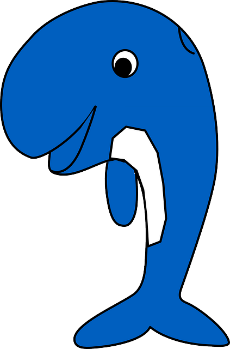 Names________________________________________________and______________________________________________Compare the information that you find from the two different sites: https://www.wiredsafety.org/wiredlearning/Evaluation/notetaking/sites/Beluga.htm and                                                            https://seaworld.org/en/animal-info/animal-infobooks/beluga-whales/  .  Jot your findings in the chart below.CharacteristicsFacts about Beluga WhalesBeluga Whales InfobookScientific ClassificationAverage LengthAverage WeightLife ExpectancyFoodHabitatReproductionBirth and Care of YoungPopulationStatusFirst DiscoveredIntelligence (IQ)DangersSocial StructureBehaviorsInteresting Facts